1. melléklet: QR-kódhttps://view.genial.ly/617ed191556d5b0dd208a419/interactive-content-szabaduloszoba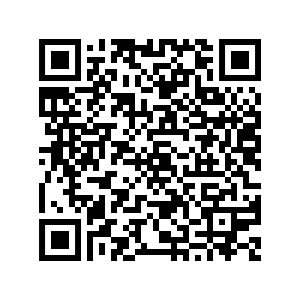 